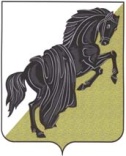 Об утверждении муниципальной программы « Развитие физической культуры и спортав Булзинском сельском поселении на2024-2026 годы »В соответствии с Положением о порядке разработки, утверждения, реализации и контроля муниципальных программ, утвержденным Постановлением главы поселения от 4 мая 2011 года № 26, руководствуясь Уставом поселения,ПОСТАНОВЛЯЮ:1. Утвердить муниципальную программу «Развитие физической культуры и спорта  Булзинского сельского поселения на 2023-2025г.г».  (далее Программа прилагается).2. Осуществлять финансирование Программы в пределах средств, утвержденных в бюджете поселения на очередной финансовый год. Финансирование Программы сверх бюджетных ассигнований, утвержденных в бюджете поселения, осуществляется при условии поступления доходов в бюджет поселения за счет выделения дополнительных средств или перераспределения бюджетных средств на реализацию мероприятий Программы.3. Настоящее постановление включить в регистр нормативно правовых актов Булзинского сельского поселения.4. Настоящее постановление вступает в силу с 1 января 2024 года.Глава Булзинского сельского поселения                                                   А. Р. Титов     УТВЕРЖДЕНА  Постановлением Администрации Булзинского сельского поселения 		   	           от « _ »  декабря  2023 г. № _Муниципальная программа «Развитие физической культуры и спортав Булзинском сельском поселении на 2024-2026годы»Паспорт  муниципальной программы  «Развитие физической культуры и спорта  в Булзинском сельском поселении  на  2024-2026годы»Характеристика проблемы и обоснование необходимости решения ее программными методамиФизическая культура и спорт являются наиболее универсальным способом физического оздоровления населения, средством укрепления семьи, так как занятия физкультурой и спортом формируют не только крепкое здоровье, но и характер человека, образ мышления, являются мощным источником профилактики вредных привычек и негативных тенденций в обществе. Люди, занимающиеся физической культурой и спортом, ведущие здоровый образ жизни, являются примером для подрастающего поколения, ориентиром для молодежи. В сфере физической культуры и спорта в поселении существуют такие проблемы, как: - недостаточное привлечение населения к регулярным занятиям физической культурой и спортом; - недостаточный уровень пропаганды занятий физической культурой, спортом, здорового образа жизни;- уровень физического состояния и здоровья населения поселения, в том числе молодежи;- несоответствие уровня материальной базы и инфраструктуры физической культуры и спорта задачам развития отрасли;- отсутствие или недостаток тренерских кадров, спортивных организаторов;Реализация муниципальной программы «Развитие физической культуры и спорта в Булзинском сельском поселении на 2024-2026годы» позволит принять конкретные меры по решению имеющихся проблем, а так же улучшить положительные тенденции в развитии возможностей физической культуры и спорта в оздоровлении населения поселения, такие как: -рост охвата населения занятиями физической культуры и спортом в свободное время, как организованными группами, так и самостоятельно;-постоянный рост уровня работы по физическому воспитанию и обучению в образовательных, особенно начального профессионального обучения, и дошкольных учреждениях;-постоянная работа с инвесторами по повышению заинтересованности во вложении средств в развитие инфраструктуры отрасли;-активная работа по обеспечению населения спортивными площадками и сооружениями.  Настоящая Программа является основой для разработки комплекса мероприятий по развитию физической культуры и массового спорта, предусматривающих объединение усилий органов местного самоуправления поселения, физкультурно-спортивных общественных объединений, заинтересованных организаций и учреждений различных форм собственности, всех граждан.II. Цель и задачи программыЦелью Программы является создание оптимальных условий для развития в Булзинском сельском поселении физической культуры и массового спорта.Основными задачами реализуемых программных   мероприятий являются:2.  Комплексное решение вопросов физического воспитания и укрепления здоровья    населения Булзинского сельского поселения:укрепление физического  и  нравственного  здоровья  молодого  поколения,  их  готовности  к  труду  и  защите  Отчества  через  систематические  занятия  физкультурой  и  спортом;создание материально - технической  базы  для  массовых  занятий  физической  культурой  и  спортом  всех  возрастных  и  социальных  групп  населения  поселения;совершенствование системы  физического  воспитания  в  дошкольных  и  образовательных  учреждениях,  физкультурно-оздоровительной  работы  на  предприятиях  и  в  организациях.3. Пропаганда и популяризация здорового образа жизни, снижение уровня заболеваемости, наркомании, алкоголизма и преступности среди детей и подростков:формирование у  населения  устойчивого  интереса  и потребности  в  регулярных  занятиях  физической  культурой   и  спортом,  повышении  морально-психологической  устойчивости;увеличение численности  населения,  занимающегося  физической  культурой  и  спортом  на  постоянной  основе.III. Система программных мероприятий3.1.  Организационная работа3.2.  Организация  физкультурно-оздоровительной  и  спортивно-массовой  работы  в  учреждениях,   организациях,  предприятиях  и  с  населением  поселения.3.3. Официальные физкультурно-оздоровительные и спортивные мероприятия. 3.4.  Развитие учебно-материальной базы  физической  культуры  и  спорта3.5.  Пропаганда физической культуры и  спортаIV. Ожидаемые результаты реализации ПрограммыРеализация   мероприятий, предусмотренных Программой, позволит:сформировать базу  для  обеспечения  условий  развития  физической  культуры  и  массового  спорта,  проведения  официальных  физкультурно-оздоровительных  и  спортивных  мероприятий  в  Булзинском сельском поселении;добиться развития  массовой  физической  культуры,  детского  и  любительского  спорта,  успешного  выступления  сборных  команд  поселения на соревнованиях;активно использовать  физическую  культуру  и  спорт,  как  важный  компонент  нравственного,  эстетического  и  интеллектуального  развития  подрастающего  поколения;увеличить охват  трудоспособного  населения  систематическими  занятиями  физической  культурой  и  массовым  спортом;увеличить единовременную  пропускную  способность  имеющихся  спортивных  сооружений;повысить объем  информации  в  средствах  массовой  информации  о  роли  физической  культуры  и  спорта  в  формировании  здорового  образа  жизни  населения  поселения,  что  будет  способствовать  увеличению  качества  занимающихся  как  в    организованных  группах,  так  и  занимающихся  самостоятельно.V. Информационное обеспечение выполнения Программы  Информирование о проведенных на территории Булзинского сельского поселения спортивно-массовых мероприятиях, а так же участие в организованных выездных соревнованиях. Чествование лучших спортсменов по результатам подведения итогов спортивного года.Организация управления Программой и контроль за ходом ее реализации5.1    Календарный план мероприятий утверждается главой поселения до 01 января очередного финансового года.5.2  Контроль за исполнением Программы осуществляет глава Булзинского сельского поселения, либо лицо, наделенное полномочиями.5.3   Координатор основных мероприятий   в поселении -  Председатель Муниципального казённого учреждения «Комитет по физической культуре и спорту Булзинского сельского поселения».  5.4  Выделение денежных средств осуществляется через администрацию Булзинского сельского поселения.5.5     Финансовый контроль осуществляется администрацией Булзинского сельского поселения.	Приложение: Таблица Целевых показателей реализации Программы на 2024-2026 годы.Глава Булзинского сельского                                                                  А.Р.ТитовпоселенияПриложениек муниципальной программы  «Развитие физической культуры и спорта  в Булзинском сельском поселении на  2024-2026годы»Целевые индикаторы и показатели реализации Программы на  2024-2026годыГлава Булзинского сельского                                                                  А.Р.ТитовпоселенияНаименование субъекта бюджетного планирования (распорядителя средств бюджета)Администрация Булзинского сельского поселения  Наименование Программы«Развитие физической культуры и спорта в Булзинском сельском  поселении на 2024-2026годы»Ответственный исполнитель муниципальной программыПредседатель Муниципального казённого учреждения «Комитет по физической культуре и спорту Булзинского сельского поселения» Каримова Оксана ВалентиновнаКоординатор муниципальной программыАдминистрация Булзинского сельского поселенияЦельСоздание оптимальных условий для развития в Булзинском сельском поселении физической культуры и массового спорта.Задачи1.Комплексное решение вопросов физического воспитания и укрепления здоровья населения Булзинского сельского поселения.2.Пропаганда и популяризация здорового образа жизни, снижение уровня заболеваемости, наркомании, алкоголизма и преступности среди детей и подростков. Целевые индикаторы и показатели1. Рост граждан поселения, систематически занимающихся физической культурой и спортом.2.Увеличение единовременной пропускной способности сети спортивных сооружений;3.Обеспечение населения, систематически занимающегося физкультурой и спортом,    спортивным инвентарем и принадлежностями.Мероприятия программы1.Мониторинг доступности физкультурно-спортивной инфраструктуры для занятий всеми желающими.2.Совершенствование работы с общественными объединениями и физкультурно-спортивными организациями.3.Популяризация физической культуры и спорта и формирование позитивного общественного мнения о ведении здорового образа жизни.Сроки реализации  2024 год и плановый период 2025-2026годовОбъемы и источники финансированияБюджет Булзинского сельского поселения:2024 год -369,0 тыс. руб., 2025 год -0,0 тыс. руб., 2026 год -0,0 тыс. руб.Организация управления и система контроля за исполнением муниципальной программыМуниципального казённого учреждения «Комитет по физической культуре и спорту Булзинского сельского поселения» администрации Булзинского сельского поселенияОжидаемые конечные результаты реализации программы и показатели социально-экономического эффектаРеализация мероприятий Программы позволит добиться:– увеличения количества населения, систематически занимающегося физической культурой и спортом;– активизация работы органов управления поселения по созданию условий для развития массовой физической культуры и спорта на территории поселения;-увеличения количества физкультурно-спортивных объектов, доступных для занятий населения за счет реконструкции (ремонта) устаревших спортивных сооружений и ввода в эксплуатацию дополнительных спортивных площадок и игровых полей;– снижения уровня заболеваемости, наркомании и преступности среди детей и подростков;Наименование мероприятийОтветственныйФинансированиеФинансированиеФинансированиеНаименование мероприятийОтветственный202420252026Совершенствование нормативной базы для обеспечения условий развития физической культуры и массового спорта, организации официальных спортивно-оздоровительных и спортивных мероприятий в Булзинском сельском поселенииАдминистрация  Булзинского сельского поселения Без финансированияБез финансированияБез финансированияИзготовление  афиш,  плакатов, при проведении  спортивных  мероприятий.  Администрация  Булзинского сельского поселенияНаименование  мероприятийОтветственныйПроведение  работы  по  пропаганде  здорового  образа  жизни  и  систематических  занятий  физической  культуре  и  спортом  в  трудовых  коллективах  организаций  и  предприятий. Администрация Булзинского сельского поселенияБез финансированияБез финансированияБез финансированияНаименование мероприятийОтветственный202420252026Организация  и  участие  сборных  команд  поселения  в  спартакиадах  Каслинского муниципального района и других спортивных мероприятиях районного масштаба  .Администрация Булзинского сельского поселенияПроведение итогов спортивного года с награждением победителей в номинациях. Администрация  Булзинского сельского поселенияНаименование мероприятийОтветственный202420252026Содержание и ремонт закрытых спортивных объектов и открытых игровых площадок.Администрация  Булзинского сельского поселенияНаименование мероприятийОтветственный202420252026Систематическое освещение в районных средствах массовой информации, хода выполнения Программы обеспечения условий для развития физической культуры и массового спорта, проведения официальных физкультурно-оздоровительных мероприятий в поселении.Администрация  Булзинского сельского поселенияНаименование показателя2024 год2025 год2026 годДоля граждан поселения, систематически занимающихся физической культурой и спортом, в общей численности населения, %Доля обучающихся и студентов, систематически занимающихся физической культурой и спортом, в общей численности обучающихся и студентов, %Доля лиц с ограниченными возможностями здоровья и инвалидов, систематически занимающихся физической культурой и спортом, в общей численности данной категории населения, % Доля граждан, занимающихся в специализированных спортивных учреждениях, в общей численности детей 6-15 лет, %Количество квалифицированных тренеров и тренеров-преподавателей, работающих по специальности, осуществляющих физкультурно-оздоровительную и спортивную работу с различными категориями и группами населения, чел. Единовременная пропускная способность объектов спорта, %